         LIMBRA CAT CLUB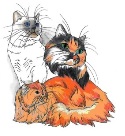         HANDLEIDING DIGITAAL INVULBARE FORMULIERENWaarom digitaal invullen?Omdat niet van iedereen het handschrift even goed leesbaar is, is de Limbra Cat Club overgestapt naar digitaal invulbare documenten. Hiermee worden eventuele verkeerde interpretaties van het handschrift en dus een verkeerde overname van gegevens in het stamboek door LCC voorkomen.In snelle stappen;Download het gewenste formulier.Sla dit document op jouw eigen computer op (bijv. bureaublad of “mijn documenten”). Open het document in Word.Vul het formulier in.Sla het op onder een andere naam op jouw eigen computer.Stuur het opgeslagen document naar het mailadres dat op het formulier staat.Hoe het formulier in te vullen.De grijze vakjes achter de vragen kunt u invullen, hiervoor is voldoende ruimte beschikbaar. Met de Tab-toets springt u van vraag naar vraag.Voorbeelden;Naam eigenaar:                               …….                 (50 karakter tekst)Postcode en woonplaats:               …….    …..... ( 7 karakters + 50 karakters)Datum laatste nest moederpoes: Kies datum    ( kies met het dropdown pijltje de juiste datum)Wanneer er een streepje staat – moet/kunt u een keuze maken uit het onderliggende menu. Klik hiervoor op het streepje.Bij een □ vakje kunt u dit aanklikken om hier een selectie voor te maken.Bij Kies hier maakt u een keuze uit de onderliggende keuze lijst.